Объединение «ОФП с элементами настольного тенниса»Тренер: Казимирчак Я.В.Дата, день неделиТема занятияЗадание на занятие,ссылка на электронный ресурс 12.05Подача и прием подачи1) Изучить п.2.8-2.9 по ссылке http://ttfr.ru/rus/2/2) Тренируем подброс мяча при подаче. Любой мяч (желательно близкий по размеру к теннисному) подбрасываем строго вверх на 15-20 см с открытой ладони 50 раз
3) Набивание мяча от стенки (любым инвентарем) 200 раз14.05Накат справа1) Изучить п.2.10-2.12http://ttfr.ru/rus/2/2) Имитация наката справа перед зеркалом 500 раз 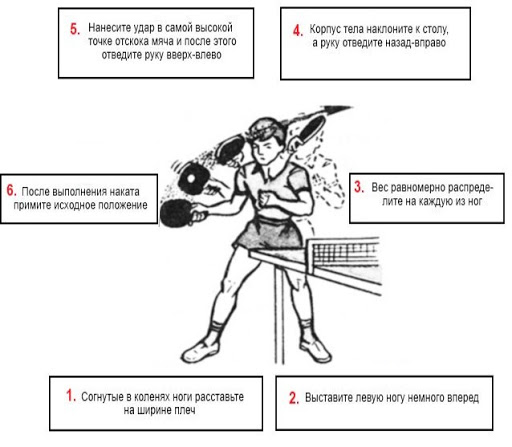 19.05Накат справа. СФП1) Разминка
2) 100 приседаний
3) Приставные шаги в трехметровой зоне (из стороны в сторону 2-3 шага) по 1 минуте 5 подходов
4) Приставные шаги в трехметровой зоне (из стороны в сторону 2-3 шага). После каждого шага выполняем имитацию наката справа. По 1 минуте 5 подходов21.05Накат справа. СФП1) Изучение пунктов 2.13-2.14  правил на сайте http://ttfr.ru/rus/2/
2) Набивание мяча от стенки (любым инвентарем) 200 раз
3) Имитация наката справа перед зеркалом 500 раз
4) Приставные шаги в трехметровой зоне (из стороны в сторону 2-3 шага). После каждого шага выполняем имитацию наката справа. По 1 минуте 5 подходов